בס"דכתבי במילים:702______________________________________815______________________________________699______________________________________כתבי במספרים:מאתיים וארבע:__________________תשע מאות ועשר:_________________כתבי מספר קודם ועוקב למספרים הבאים:___________ 470 ____________           ___________ 309 ______________________ 800 ____________           ___________ 799 ___________א. השתמשי בספרות 2  9  ו-  4  וכתבי מספרים תלת ספרתיים שונים. __________ , __________ , __________ , __________ , __________    ב. כתבי לפי הסדר מהקטן לגדול, את המספרים שכתבת בסעיף א.__________ , __________ , __________ , __________ , __________א. השלימי בכל סעיף שלושה מספרים שונים: 608 < __________          608 < __________          608 < __________ב. השלימי מספרים מתאימים: 600 > ________ > 570            250 < ________ < 340            _________ < 482א.  לפניך המספר  626הספרה 6 מופיעה פעמיים במספר איזה ערך היא מייצגת בכל פעם? • _________________        • _________________ב. אם נחליף את הספרה 2 בספרה 5 המספר יגדל ב- (הקיפי את התשובה הנכונה)                                	3 ,          30 ,          300בס"דא.  כתבי מספר שספרת היחידות שלו היא 5, ספרת המאות שלו היא 8           וספרת העשרות שלו היא 7.  המספר הוא:_______________    ב.  כתבי מספר שספרת העשרות שלו היא 4, ספרת היחידות שלו היא 3          וספרת המאות שלו גדולה ב-2 מספרת היחידות.   המספר הוא:_______________פתרי:לפניך המספר  סכום הספרות שלו הוא:__________    כתבי מספר נוסף שספרת המאות שלו זהה:_______הוסיפי לו 100 מה קיבלת?____________       הורידי ממנו 10 מה קיבלת?___________המספר זוגי/אי זוגי? __________ אם הוא אי זוגי שני את הספרות שלו כך שיהיה  זוגי:______חיבור וחיסור עד 1,000 פתרי:כפל עד אלף פתרי:השלימי מספרים מתאימים:ציירי בקיצור את המספר:    426       בדרך יעילה:בדרך פחות יעילה:בס"דלפניך ישר מספרים מקמי על הישר את המספרים     435      606  הקיפי בעיגול את המספרים שאינם שייכים לישר.     333         211         402        176        1,000          920         580       132          כתבי מספרים מתאימים במקומות המסומנים על הישרא. יהודית קראה 144 עמודים מהספר             דינה קראה 23 עמודים פחות מיהודית. 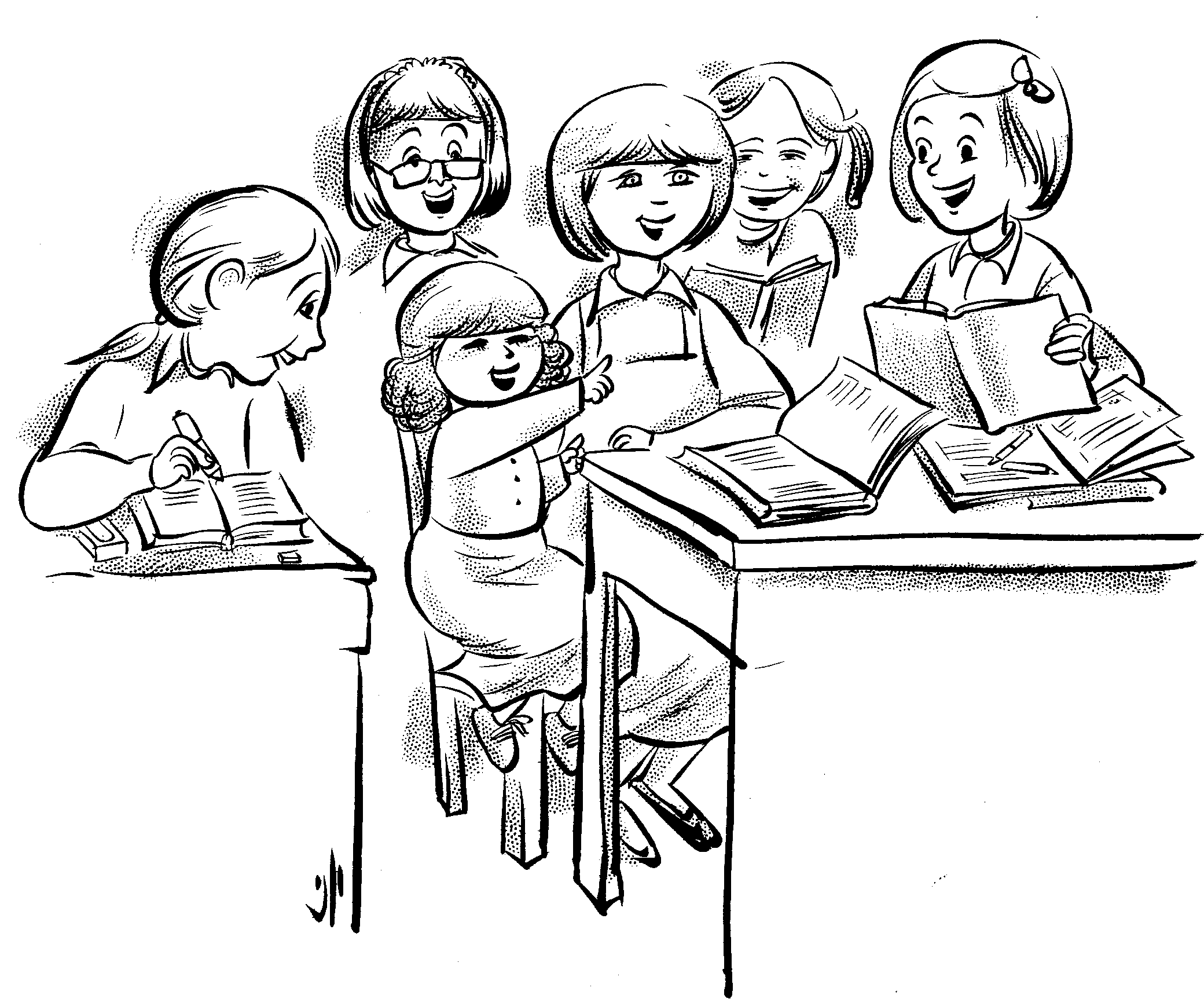            כמה עמודים קראה דינה? תרגיל:________________________________ תשובה:________עמודים קראה דינה.           כמה עמודים קראו שתיהן יחד?תרגיל:________________________________ תשובה:________קראו שתיהן יחד          ב. רבקה קנתה 670 עוגיות ותרמה 60 עוגיות.            כמה עוגיות נשארו לרבקה לאחר שתרמה? תרגיל:________________________________ תשובה:________עוגיות.     ג. נועה קנתה 140 עוגיות וסידרה אותן בקופסאות  10 עוגיות בכל קופסה             בכמה קופסאות סידרה נועה את העוגיות תרגיל:________________________________ תשובה: ב ________קופסאות.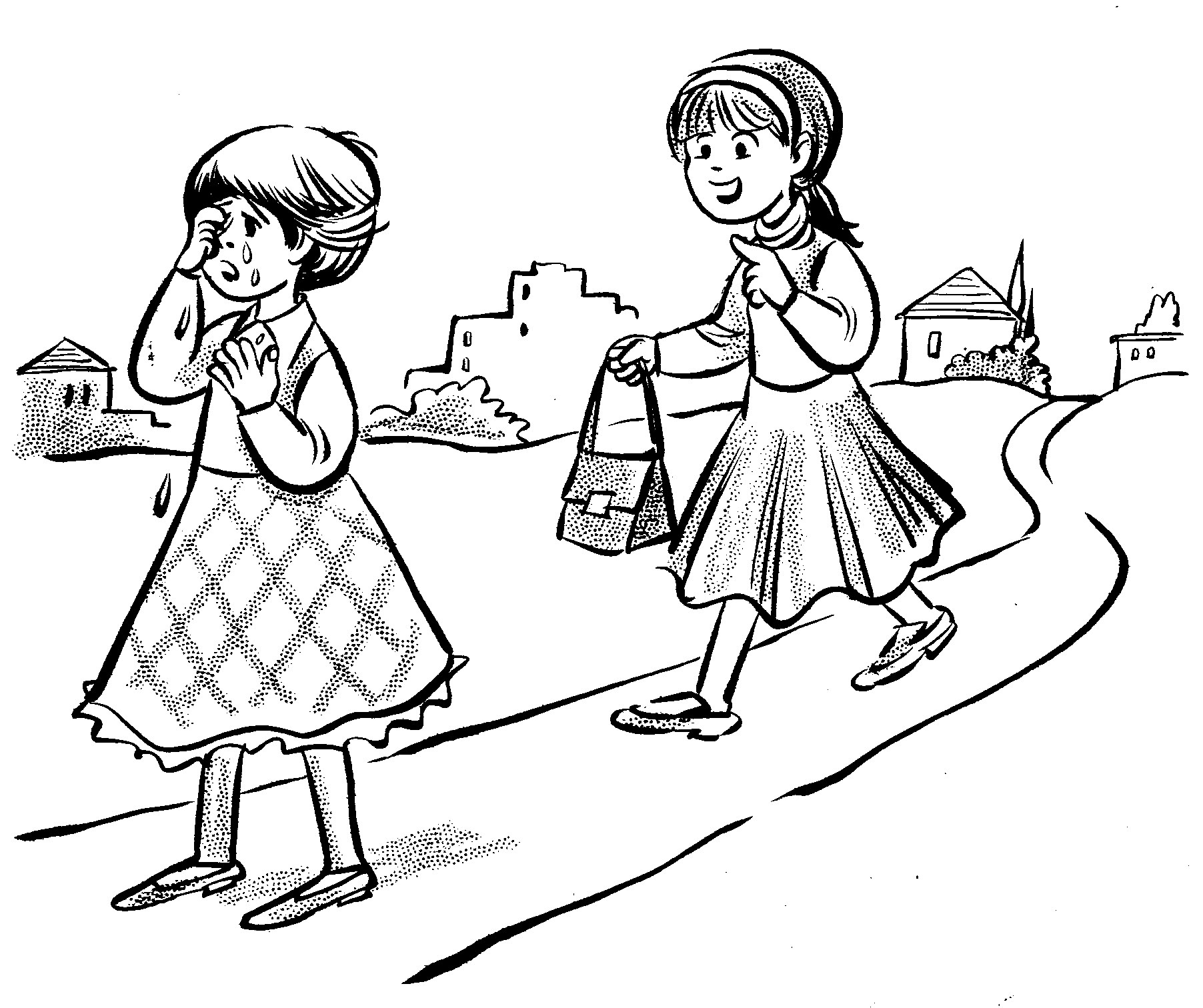 